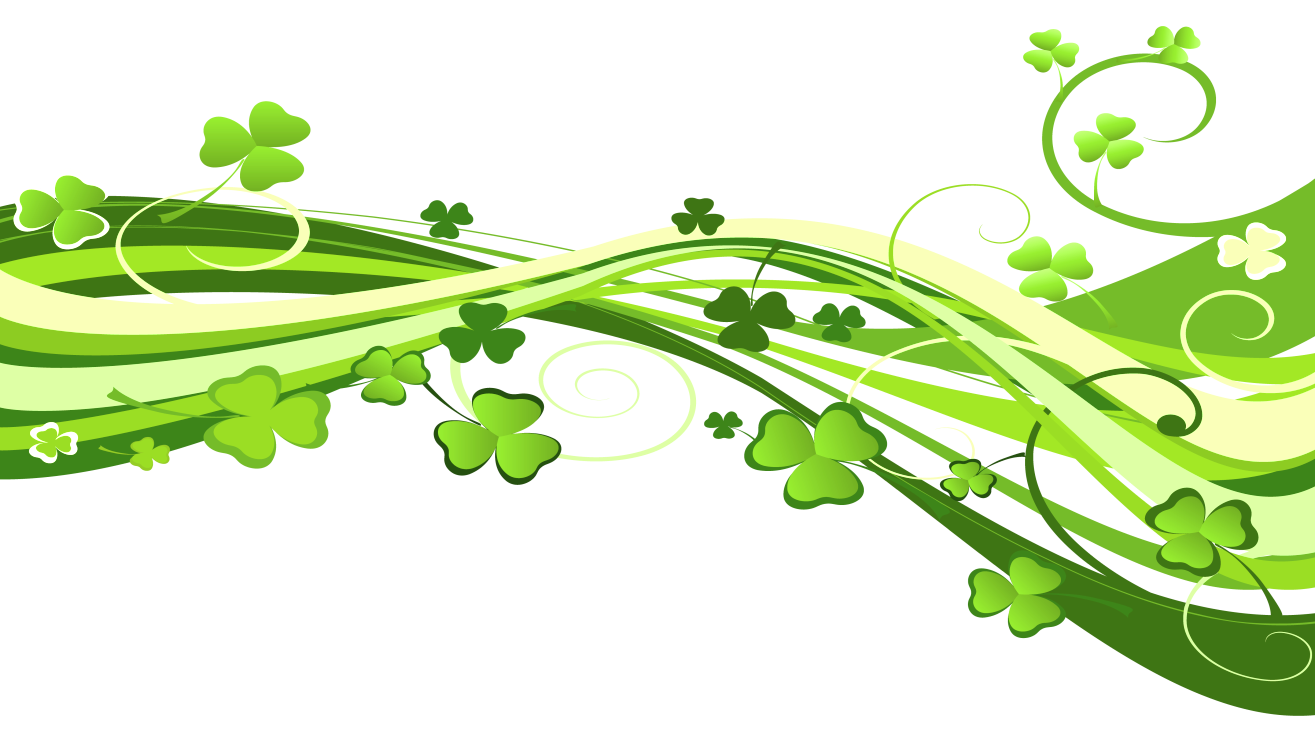 PRESCHOOL NEWSLETTER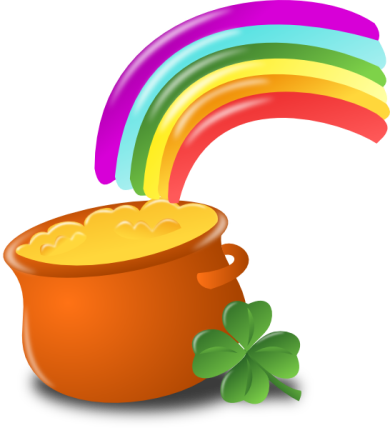 Trinity United Church of Christ          March 2024PRESCHOOL REGISTRATION REMINDER.   Thank you for registering your child for next year!  We are happy for each individual child who joins us in learning!  We’re also excited for all the students who will be moving on to kindergarten!  Our classes for 2024-2024 are filling fast, so spread the word and get the registrations in as soon as possible!KINDERGARTEN REGISTRATIONS.   Area school districts are posting registration dates.  Call your school if you have not received information.  Our teachers make an effort to be well informed of what kindergarten “readiness” means and will share with you what we know about current trends in each district.  We will share with you what we observe in the classroom.  Chronological age 5 does not always mean “ready.”  A child’s path of development is unique to each one – how beautiful!DRESSING FOR THE WEATHER.   As Spring approaches we hope the weather will permit more outdoor “Big Play” time.  Please help your child dress accordingly.EXCITING CHANGES.   What a thrill to watch our Trinity children thrive as they do!  We are aware of the many educational options parents have, and feel fortunate to work with your little one!  We see the makings of a future artist, or scientist, an inventor, or an actor.  We see some who seek adventure, some who imagine and express stories.  Others are interested in engineering and building, or directing and organizing a game with friends.  We hope we are providing a comfortable environment for each child to develop confidence and find new talents, too!APPRECIATION.    An “extra” was offered last month as we attempt to enrich our services to your children and family. Kidsight offers free vision screening helping with early diagnosis of special needs. We value this organization and their support very much!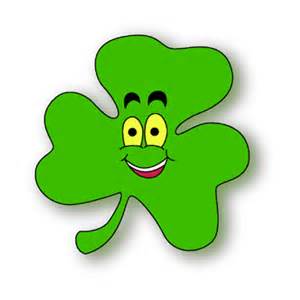 SNOW MAKE-UP DAYS.   Missed days will be made up according to the school policy, most added onto the end of the year.  Stay tuned for a final schedule!FACEBOOK. Have you checked us out on Facebook? Please “like” and “share” the fun happenings at Trinity Preschool! We often post pics of activities going on in the classrooms.SPECIAL DATES AND TOPICSWednesday, March 15			Monthly and Quarterly Tuitions DueMS. CRYSTAL & Ms. Kelly 4-Day Class.  This month we will explore weather and spring.  We will celebrate Dr. Seuss with some silly fun and Easter.  We will continue our focus on more letter work and rhymes.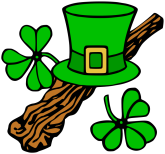 mISS Karen & Mrs. Cox 3 day class.  We will celebrate Dr. Seuss the first week of March ending with eating Green Eggs and Ham!  We will also look at famous artists and do color experiments.MISS karen & mRS. cOX 2-Day Class.  We will celebrate Dr. Seuss Day and have silly rhyming and opposite games.  At the end of the month we will have a transportation unit with trains, airplanes, floating our own boats, and build bridges.MS crystal & Ms. kelly Tiny Tots class.  Our Tiny Tots will explore the worlds of Eric Carle and Dr. Seuss with lot s of colors and letters.  We will continue to build our fine motor skills with coloring, stringing beads and counting bears.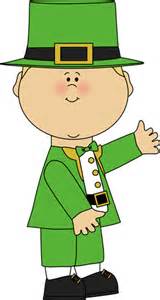 WHEN I SORT THINGS, I AM LEARNING: to notice details and likenesses/differences, form categories, essential  concepts for reading and mathematics.concepts of color, size, and shape.numerical concepts of more and less.logical reasoning.HOW YOUNG CHILDREN LEARNChildren learn best if:they are active.they are interacting.they are doing something meaningful and relevant.their experiences are appropriate to their individual needs and age.they are having fun!“READ TO ME”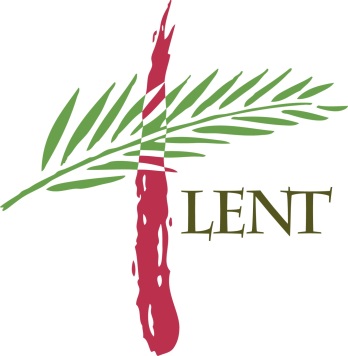 by Jane YolenRead to me riddles and read to me rhymes.Read to me stories of magical times.Read to me tales about castles and kings.Read to me stories of fabulous things.Read to me pirates and read to me knights. Read to me dragons and dragon-book fights.Read to me spaceships and cowboys and thenWhen you are finished – please read